I региональный отборочный тур Всероссийского молодежного научного Конгресса: «Россия.Экология.Энергосбережение»__________________________________________________________________Утверждено Организационным комитетомВсероссийского молодежного научного конгресса«Россия. Экология. Энергосбережение»ПоложениеI регионального отборочного тура Всероссийского молодежного научного Конгресса: «Россия.Экология.Энергосбережение»Общие положенияI региональный отборочный тур Всероссийского молодежного научного Конгресса: «Россия.Экология.Энергосбережение» проводится для реализации задач, поставленных Президентом РФ В.В. Путиным в Год Экологии, стимулирования научно-технического, инновационного потенциала, обмена опытом и знаниями молодых ученых, добившихся серьезных результатов в исследовательской деятельности и в практической реализации, в целях популяризации и развития энерго - и ресурсосбережения.С этой целью в рамках подготовки итогового Всероссийского молодежного научного конгресса «Россия. Экология. Энергосбережение» проводится 1-й региональный  отборочный тур Конкурса молодежных проектов «Территория» «Smart» (далее – Конкурс) который предполагает, в том числе, презентацию и защиту экологических и энергосберегающих проектов и разработок на площадке Конкурса.  Организаторы Конгресса:– Компания «Системный Консалтинг», редакция профильного издания «Региональная энергетика и энергосбережение»;– Воронежский государственный технический университет;При поддержке: – Министерства природных ресурсов и экологии Российской Федерации;– Министерства образования и науки Российской Федерации;– Министерства экономического развития Российской Федерации; – Министерства энергетики Российской Федерации;– Министерства строительства и ЖКХ;– ГК «Фонд содействия реформированию ЖКХ»;– Департамента природопользования и охраны окружающей среды города Москвы.1.2 Сроки и место проведения Конгресса и Конкурса:Конгресс будет проходить в г. Воронеже на базе бизнес-инкубатора Воронежского государственного технического университета в период
11–12 мая 2017 года;Пленарное заседание, презентация проектов и подведение итогов планируется 11 мая. Награждение победителей Конкурса и экскурсия для участников состоится 12 мая 2017 года.1.3	К участию в Конгрессе и Конкурсе приглашаются официальные представители/делегации высших учебных заведений России в составе студентов, аспирантов, молодых преподавателей в возрасте до 35 лет.1.4	Подача заявок на участие в Конгрессе и Конкурсе осуществляются не позднее 28 апреля 2017 года в электронном виде на адрес электронной почты организатора: info@s-kon.ru, с пометкой «Участие в Конгрессе «Россия. Экология. Энергосбережение» (заявку можно скачать на официальном сайте Конгресса www.ree.s-kon.ru)Форматы участия в Конгрессе и КонкурсеНастоящее Положение предусматривает два формата участия в мероприятиях:– очное участие в Конкурсе;– заочное участие в Конкурсе;Формат «Очное участие в Конкурсе» предполагает возможность подать на Конкурс одну конкурсную заявку, а также очное участие во всех мероприятиях Конгресса официальной делегации вуза в составе до 5 человек (включая возможных сопровождающих лиц из числа профессорско-преподавательского состава и администрации вуза).2.2.1 Участникам делегации предоставляется:комплект информационных материалов Конгресса;получение бесплатных консультаций и помощь в оформлении проектов для подачи заявки в Фонд поддержки молодых ученых;получение именного сертификата об участии в Конкурсе;возможность протестировать идею, получить экспертную и консультационную поддержку или ускорить реализацию проекта;диплом участника/победителя/призера Конкурса (в зависимости от результатов конкурса, один диплом на одну делегацию);размещение логотипа участника на официальном сайте Конгресса (www.ree.s-kon.ru), на сайте журнала «Региональная энергетика и энергосбережение» (www.energy.s-kon.ru) и на сайте компании «Системный консалтинг» (www.s-kon.ru), в соответствующих разделах, посвященных участникам Конгресса и Конкурса;текущее информационное сопровождение (упоминание в пресс-релизах, новостях о ходе подготовки и проведения Конгресса и Конкурса на сайтах организаторов и в регулярных информационных рассылках по базе подписчиков); упоминание участника в пост-релизе для СМИ и в обзорной публикации по итогам Конгресса и Конкурса в печатной версии журнала «Региональная энергетика и энергосбережение»;публикация интервью или авторской статьи в журнале «Региональная энергетика и энергосбережение» в объеме 1 полосы А4 (7000 печатных знаков + фото авторов);публикация краткого описания проекта (до 3,5 тыс. печатных знаков + фото авторов) в официальном сборнике научных трудов Конгресса; полугодовая подписка на журнал «Региональная энергетика и энергосбережение»;Право использования названия и логотипа Конгресса с указанием статуса участия в собственных рекламных материалах и на мероприятиях;Организаторы рекомендуют к прохождению практики в ведущих организациях России особенно отличившихся участников (не более 5);питание в рамках мероприятий Конгресса;экскурсионная программа.2.3 Формат «Заочное участие в Конкурсе» предполагает возможность подать на Конкурс одну конкурсную заявку, без участия в других мероприятиях Конкурса.2.3.1. Участнику Конкурса в заочной форме предоставляется:получение бесплатных консультаций и помощь в оформлении проектов для подачи заявки в Фонд поддержки молодых ученых;получение именного сертификата об участии в Конкурсе;возможность протестировать идею, получить экспертную и консультационную поддержку или ускорить реализацию проекта (дистанционно);размещение логотипа участника на официальном сайте Конгресса (www.ree.s-kon.ru), на сайте журнала «Региональная энергетика и энергосбережение» (www.energy.s-kon.ru) и на сайте компании «Системный консалтинг» (www.s-kon.ru), в соответствующих разделах, посвященных участникам Конгресса и Конкурса;текущее информационное сопровождение (упоминание в пресс-релизах, новостях о ходе подготовки и проведения Конгресса и Конкурса на сайтах организаторов и в регулярных информационных рассылках по базе подписчиков); упоминание участника в пост-релизе для СМИ и в обзорной публикации по итогам Конгресса и Конкурса в печатной версии журнала «Региональная энергетика и энергосбережение»;публикация интервью или авторской статьи в журнале «Региональная энергетика и энергосбережение» в объеме 1 полосы А4 (7000 печатных знаков + фото авторов);публикация краткого описания проекта (до 3,5 тыс. печатных знаков + фото авторов) в официальном сборнике научных трудов Конгресса; полугодовая подписка на журнал «Региональная энергетика и энергосбережение»;Право использования названия и логотипа Конгресса с указанием статуса участия в собственных рекламных материалах и на мероприятиях.2.4 Участие для студентов и научных сотрудников проводится на безвозмездной основе путем заполнения заявки на участие на сайте: www.energy.s-kon.ru.Порядок оформления и подачи заявок на участие в Конгрессе и Конкурсе3.1 Заявка оформляется на бланке Конгресса в формате Microsoft Word.3.2 Заявка должна включать следующую информацию:– полное название вуза, адрес, телефон, адрес электронной почты, Ф.И.О. ректора;– формат участия в Конгрессе: очный/заочный;– Ф.И.О. участников, факультет, контактные данные;– Ф.И.О. сопровождающих, должность, контактные данные (если есть);– название проекта (в случае участия в Конкурсе);– номинация (в соответствии с перечнем номинаций, приведенным в п.3.4);– краткое описание проекта (до 3 тыс. печатных знаков);– расширенную презентацию проекта, включая необходимые медиа файлы и другие презентационные материалы (фото - и видеоматериалы, фото авторов проекта, макеты и т.д.).3.3  Максимальный лимит времени для презентации и выступления – 15 минут.3.4	Конкурс экологических и энергосберегающих проектов и разработок проводится в следующих номинациях:- экология и энергосбережение в транспортном комплексе и дорожно-транспортном строительстве;- экология и энергосбережение в строительном комплексе и архитектуре;- экология и энергосбережение в жилищно-коммунальном комплексе;- экология и энергосбережение в машиностроении и аэрокосмической технике;- экология и энергосбережение в промышленной тепло - и электроэнергетике;- экология и энергосбережение в газовой промышленности;- экология и энергосбережение в лесном и агропромышленном комплексе;- PR-проекты в области энергосбережения и энергетического строительства;- PR-проекты в области экологии и экологического строительства.Конкурсные работы, не соответствующие требованиям настоящего Положения, не рассматриваются. Направленные на Конкурс материалы не возвращаются.Ответственность за содержание конкурсной работы несет ее автор.Ответственность за нарушение сторонних авторских прав несет автор конкурсной работы.4. Оценка конкурсных работ и подведение итогов конкурса4.1.	Оценку и сопоставление конкурсных заявок осуществляют члены экспертного жюри в лице представителей научных и общественных организаций, работодателей, независимых отраслевых экспертов.4.2.	Оценка производится по следующим основным критериям:– актуальность, востребованность темы проекта;– научная новизна проекта;– возможность практической реализации проекта;– качество презентации/ оригинальность подачи проекта.4.3.	По итогам оценки и сопоставления конкурсных заявок члены экспертного жюри определяют проекты, занявшие 1, 2, 3 места в каждой из номинаций.4.4.	Все победители и призеры награждаются дипломами и призами от организаторов и партнеров Конкурса.4.5.  Результаты Конкурса будут широко освещаться в средствах массовой информации.5. Контактная информация организаторов5.1     Организатор и оператор Конгресса и Конкурса: 5.2 Редакция профильного издания «Региональная энергетика и энергосбережение» и ООО «Системный Консалтинг», Воронежский государственный технический университет.Координаторы проекта: Саттаров Ленар Альмирович, тел. +7-495-662-97-49, +7-977-739-36-57, info@s-kon.ruПрокшиц Екатерина Евгеньевна,  тел. +7-919-238-78-74, E.prokshits@mail.ruОфициальный сайт: www.ree.s-kon.ru 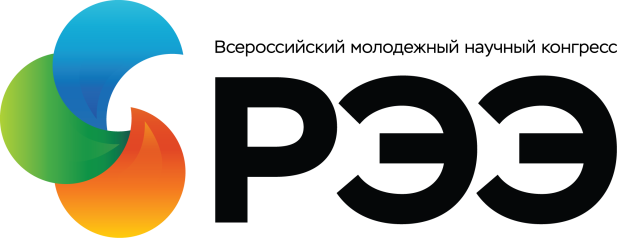 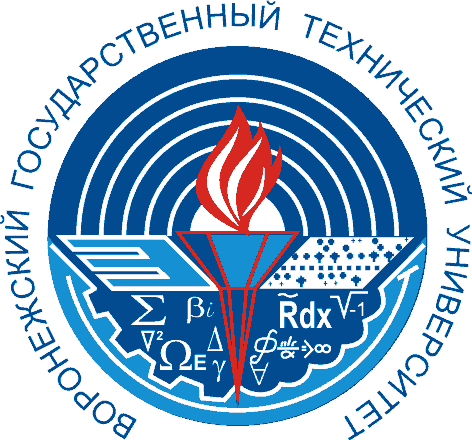 